    桃園市進出口商業同業公會 函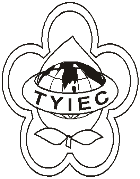          Taoyuan Importers & Exporters Chamber of Commerce桃園市桃園區春日路1235之2號3F           TEL:886-3-316-4346   886-3-325-3781   FAX:886-3-355-9651ie325@ms19.hinet.net     www.taoyuanproduct.org受 文 者：各相關會員 發文日期：中華民國109年8月7日發文字號：桃貿豐字第20225號附    件：隨文主   旨：財團法人醫藥品查驗中心辦理「109年度健康食品查驗登記法規暨常見缺失宣導溝通說明會」簡章1份，請查照。說   明：     ㄧ、依據桃園市政府衛生局部109年8月4日桃衛授食字第        1090090173號函辦理。     二、旨揭簡章如附件，請逕至請至財團法人醫藥品查驗中心網站(https://www.cde.org.tw/news/)首頁-活動訊息報名。     三、活動聯絡人:陳又榕，電話(02)8170-6000分機614理事長  簡 文 豐